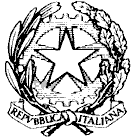 ISTITUTO COMPRENSIVO 3 PONTE-SICILIANO POMIG.VIA ROMA 77 - 80038  POMIGLIANO D’ARCO (NA)Ambito NA 19 Cod. Fisc.  930 766 50 634   Cod.Mecc. NAIC8G0007Tel./ Fax 081 3177300-  e-mail: naic8g0007@istruzione.itPEC naic8g0007@pec.istruzione.it Sito web: www.ictrepontesiciliano.edu.itProt. n°   4547-VII                            del 25-08-2023Al personale di nuovo ingresso   Dell’IC3 Ponte Siciliano Pomig.Al D.s.g.a. Atti/Sito Web Oggetto: assunzione servizio a.s. 2023/2024 e modulistica da consegnare compilata Si evidenzia che, in data 01/09/2023, è tenuto alla presa di servizio tutto il personale in ingresso a qualsiasi titolo (trasferimento, assegnazione provvisoria, utilizzazione, passaggio di ruolo…), come da orario di seguito indicato:  Ore 8,00 personale ATA Ore 9,00 docenti Scuola dell’Infanzia e Scuola Primaria  Il personale interessato avrà cura di consegnare all’atto della presa di servizio i seguenti moduli, allegati alla presente, debitamente compilati e raggiungibili al seguente link: Modulistica ATA:https://www.secondocircolopomigliano.eu/scuola/ata/Modulistica Docenti:https://www.secondocircolopomigliano.eu/scuola/docenti-mod/Dichiarazione presa di servizio;  Autocertificazione assenza di condanne penali (Art. 46 D.P.R. 28 dicembre 2000, n. 445);  Dichiarazione sostitutiva di certificazione  Unitamente ai documenti sopra richiamati, il personale interessato è invitato a presentarsi munito della seguente ulteriore documentazione: copia del documento di identità in corso di validità - copia del codice fiscale - copia dell’IBAN  copia degli estremi dell’immissione in ruolo (per i neoassunti, GAE/GM/etc.);  copia del titolo di studio e dell’abilitazione (per i docenti) necessari ai fini della stipula del contratto di lavoro.  Per i docenti di sostegno è necessario esibire il titolo. I docenti di primo ingresso in questa istituzione scolastica sono invitati altresì a consegnare il proprio CV in formato europeo, a comunicare i recapiti telefonici e l’indirizzo mail personale. Gli stessi nel giorno di presa di servizio saranno ricevuti dal dirigente per sostenere un colloquio professionale.  Lunedì 4 settembre si terrà la prima riunione del Collegio docenti a.s. 2023/2024.  La circolare di convocazione sarà pubblicata sul sito almeno cinque giorni prima della data fissata per la riunione. F.to Il Dirigente Scolastico Prof.ssa Filomena Maria Favicchio 